American Poland-China record, Volume 68 By American Poland-China Record AssociationPage 97http://books.google.com/books?id=-YkIAQAAIAAJ&pg=PA97&lpg=PA97&dq=alfred+johnson+binford+nd&source=bl&ots=pFw5IU3zh4&sig=uZ4VNq330OXlKzFoFjBt5oMlBFw&hl=en&ei=TVuPTeqcIqfi0gHIjdmfCw&sa=X&oi=book_result&ct=result&resnum=1&ved=0CBQQ6AEwAA#v=onepage&q=alfred%20johnson%20binford%20nd&f=false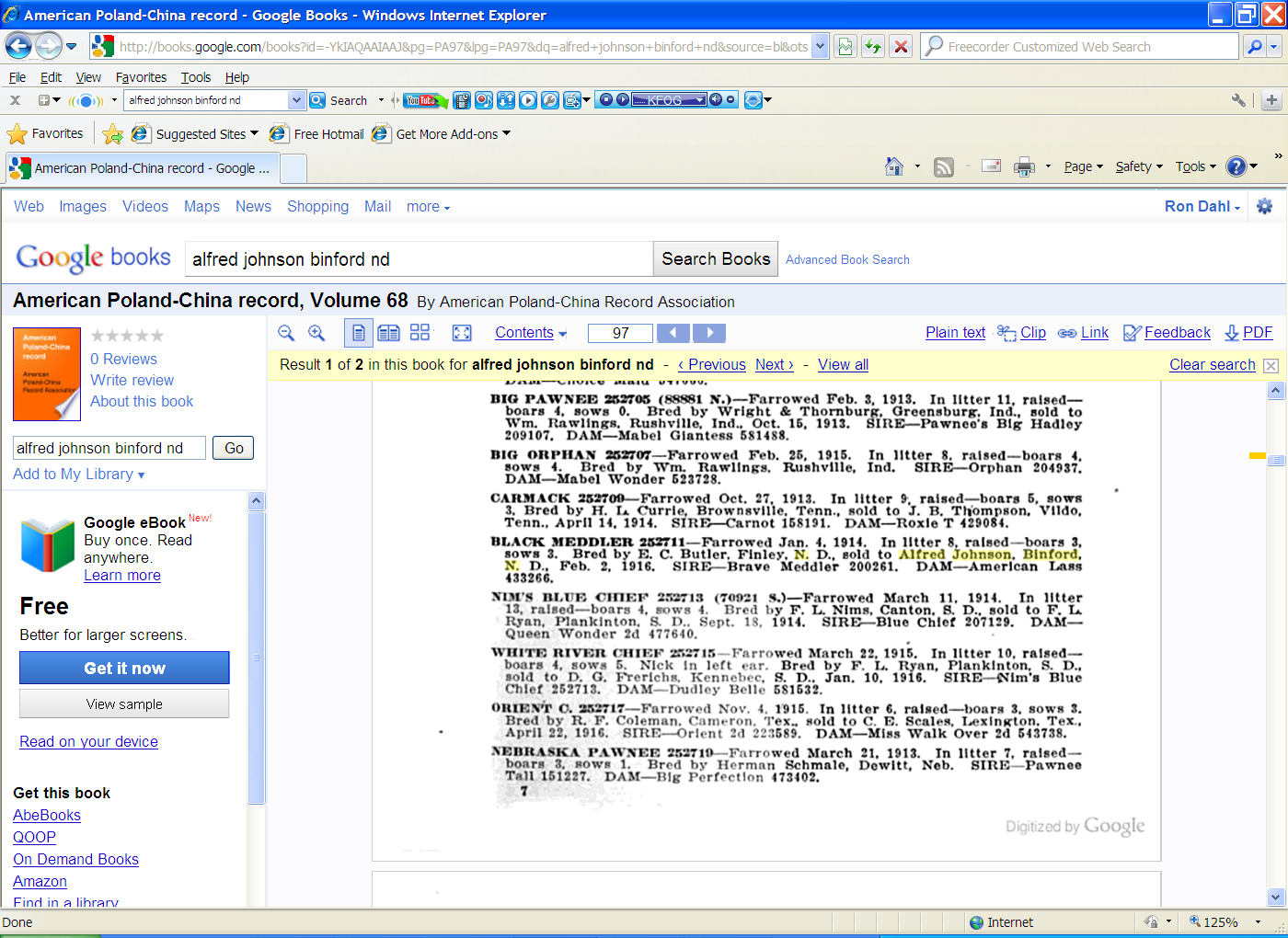  Outline Descendant Report for Syver Johnson..... 1   Syver Johnson........... 2   Lena Johnson b: 25 Aug 1878, d: 28 Feb 1934...........   + Alfred Johnson b: 19 Nov in Sweden, d: 22 Apr 1945................. 3 Adolph Johnson b: 28 Feb 1900 in Binford, Griggs County, North Dakota USA, d: 13 Feb 1971 in ND................. + Nora Ellen Rasmusson b: 05 Mar 1919 in near Valley City, ND, m: 1954, d: 12 Sep 1997 in Mercy hospital, Valley City, ND....................... 4   Kenneth Johnson....................... 4   Becky Johnson.......................   + Glenn Wolhart................. 3 Mansfield Johnson b: 15 Aug 1914 in Pilot Mound twp, Griggs County, ND, d: 04 May 1973 in Northwood hospital, Northwood, ND................. 3 Edwin Johnson b: 26 Jan 1904 in Pilot Mound twp, Griggs County, ND, d: 22 May 1954 in near Jessie, ND................. 3   Lillian Johnsen Johnson b: 07 May 1907................. 3   Myrtle Johnson................. 3 Clarence Johnson b: 07 Apr 1902 in Pilot Mound twp, Griggs County, ND, d: 27 Sep 1953 in Pilot Mound twp, Griggs County, ND................. 3 Reinhart Johnson b: 01 Aug 1905 in Pilot Mound twp, Griggs County, ND, d: 07 Sep 1979 in Lake Region Nursing Home, Devils Lake, ND................. 3   Leonard Johnson.................   + Louise Rasmusson